INSCRIPTION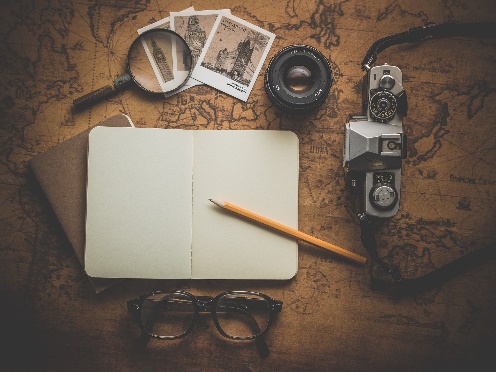 Enseignant(e) dans la classe de ……………. Primaire/maternelle* à l’école de …………………………………............................................................................. je souhaite que mes élèves assistent au spectacle …………………………….…………… le …………………………………………………J’inscris mes ……..….. élèves pour la représentation, en sachant qu’il y a une intervention de 4€ par enfant. S’il devait y avoir des absents, je m’engage à verser la somme totale prévue pour le nombre d’enfants de ma classe.L’horaire de la présentation du spectacle en classe et de l’animation (si vous la prenez) vous seront communiqués fin janvier.Je souhaite/je ne souhaite pas* que ma classe bénéficie de l’animation gratuite proposée par l’animatrice ACE et je m’engage à participer à l’après-midi créative du 8 mars 2023 à Thuillies . Mes coordonnées + les coordonnées de la facturation Nom : …………………………………………………………Prénom : ………………………………………………………Téléphone : …………………………………………………….Mail : ………………………..………………………………….Fait à ……………………………………..…., le …..…………Signature*Biffer la mention inutile